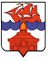 РОССИЙСКАЯ ФЕДЕРАЦИЯКРАСНОЯРСКИЙ КРАЙТАЙМЫРСКИЙ ДОЛГАНО-НЕНЕЦКИЙ МУНИЦИПАЛЬНЫЙ РАЙОНАДМИНИСТРАЦИЯ СЕЛЬСКОГО ПОСЕЛЕНИЯ ХАТАНГАПОСТАНОВЛЕНИЕ 11.02.2019 г.                                                                                                                    № 039 -  ПОб утверждении межведомственного плана основных мероприятий, проводимых в рамках Международного года языков коренных народов на территории сельского поселения ХатангаВ целях исполнения Резолюции Генеральной Ассамблеи Организации Объединенных наций, провозгласившей 2019 год Международным годом языков коренных народов, для реализации мероприятий, направленных на формирование творческого потенциала и этнической культуры у молодого поколения и населения сельского поселения Хатанга,ПОСТАНОВЛЯЮ:Провести на территории сельского поселения Хатанга мероприятия, посвященные Международному году языков коренных народов.Утвердить  межведомственный план основных мероприятий, проводимых в рамках Международного года языков коренных народов на территории сельского поселения Хатанга согласно приложению.Опубликовать Постановление в Информационном бюллетене Хатангского сельского Совета депутатов и администрации сельского поселения Хатанга и на официальном сайте органов местного самоуправления сельского поселения Хатанга www.hatanga24.ru Постановление вступает в силу с момента подписания.Контроль за исполнением настоящего Постановления возложить на                       Майнагашева А.С., заместителя Главы сельского поселения Хатанга по вопросам культуры, молодежной политики и спорта. Глава сельского поселения Хатанга                                                                      А. В. КулешовПриложение к Постановлению   администрации             сельского поселения Хатангаот  11.02.2019 г.  № 039 – ПМежведомственный план основных мероприятий, проводимых в рамкахМеждународного года языков коренных народов на территории сельского поселения Хатанга№ п/пМероприятиеСроки реализацииОтветственные исполнителиУчастники 1.Конкурс на создание эмблемы Международного года языков коренных народов в сельском поселении ХатангаС 01.02. по 15.02.2019 Отдел культуры, молодежной политики и спорта администрации СП ХатангаМолодежь в возрасте 14-30 лет2.Подготовка и трансляция через Информационный центр «Хатанга» телепередач «Тыэ тыыла» на долганском языке В течение года (по средам)МБУК «Хатангский культурно-досуговый комплекс» (Центр народного творчества)Жители с. Хатанга3.Мероприятия, посвященные Дню рождения основоположнице долганской письменной литературы - Огдо Аксеновой С 01.02. по 08.02.2019МБУК «Хатангский культурно-досуговый комплекс», образовательные учреждения сп Хатанга, ФГБУ «Заповедники Таймыра»Учащиеся образовательных учреждений, молодежь4.Открытие Международного года языков коренных народов в с. Хатанга21.02.2019 Администрация СП Хатанга, МБУК «Хатангский культурно-досуговый комплекс», Отдел образовательных учреждений сп ХатангаЖители сп Хатанга, Ассоциация КМНС сп Хатанга, общественные объединения 5.Единые уроки, классные часы в образовательных учреждениях сп Хатанга, приуроченные к Международному дню родного языка  Февраль  2019 Отдел образовательных учреждений СП ХатангаУчащиеся образовательных учреждений6.Выставка детской национальной одежды «hэгэрим»Февраль  2019 МБУК «Хатангский культурно-досуговый комплекс» (Центр народного творчества)Жители сп Хатанга7.Проведение занятий курса долганского языка (для начинающих)В течение годаОтдел образовательных учреждений СП Хатанга, молодежный семейный клубЖители сп Хатанга8.Проведение фестиваля-конкурса «Возрождение родных языков через всех и каждого»В течение 2019 годаОтдел образовательных учреждений сп Хатанга, образовательные учреждения, Администрация СП Хатанга, МБУК «Хатангский культурно-досуговый комплекс»  Семьи, Ассоциация КМНС СП Хатанга,общественные объединения9.Участие в конкурсе «Образцовый поселок Таймыра»Февраль – декабрь 2019 Администрация СП Хатангапоселки СП Хатанга 10.Участие в конкурс для учителей родных языков, воспитателей интерната и дошкольных учреждений «Лучший педагог родного языка и литературы»Февраль-март 2019Отдел образовательных учреждений сп ХатангаПедагоги образовательных учреждений 11.Традиционный праздник «День оленевода» Организация конкурса детских стихов, песен на родном языкеНациональный праздник День Солнца в Хатангской средней школе-интернат (в рамках проведения Дня оленевода в сп Хатанга)13.04.2019 - в поселках Сындасско, Попигай20.04.2019 - в поселке НоворыбнаяПервая декада апреля 2019 годаАдминистрация СП Хатанга, МБУК «Хатангский культурно-досуговый комплекс» , Отдел образовательных учреждений сп Хатанга, Ассоциация КМНС СП ХатангаЖители и гости населенных пунктовУчащиеся ХСШИ12.Проведение в с. Хатанга круглого стола «Сохранение языков коренных народов Таймыра – правовая, социокультурная, образовательная среда»  (в рамках проведения Дня оленевода в сп Хатанга)Первая декада апреля 2019 годаАдминистрация СП Хатанга, МБУК «Хатангский культурно-досуговый комплекс» , Отдел образовательных учреждений сп Хатанга, Ассоциация КМНС СП ХатангаУчреждения образования и культуры, представители   Ассоциация КМНС СП Хатанга, общественные объединения, жители сп Хатанга13.Участие в Международной выставке-ярмарке «Сокровища Севера», г. Москва.Май 2019МБУК «Хатангский культурно-досуговый комплекс» Мастера Центра народного творчества МБУК «Хатангский культурно-досуговый комплекс»14.Участие молодежи СП Хатанга в муниципальном молодежном форуме «Молодежь Таймыра-2019» на родном языкеАвгуст 2019Ассоциация КМНС СП Хатанга, Отдел культуры, молодежной политики и спортаМолодежь в возрасте 18-30 лет15. Культурно-досуговая программа на День коренных народов мира (концертная программа, установка чумов, игры народов Севера)Август 2019МБУК «Хатангский культурно-досуговый комплекс» (Центр народного творчества)Учреждения культуры, представители   Ассоциация КМНС СП Хатанга, общественные объединения, жители сп Хатанга16.День Хатанги - 2019Третий этап фестиваля-конкурса «Возрождение родных языков через всех и каждого (поселенческий этап)Первая декада сентября  2019 Администрация  СП Хатанга, МБУК «Хатангский культурно-досуговый комплекс», Отдел образовательных учреждений сп ХатангаЖители сп Хатанга, победители поселкового фестиваля-конкурса на уровне поселков сп Хатанга17.Фестиваль ремесел Хатанги – 2019 26.08.-06.09.2019ФГБУ «Заповедники Таймыра»Мастера ДПИ сп Хатанга18.Участие молодежных объединений сп Хатанга в районном конкурсе молодежных социальных проектов «Диалог»Сентябрь 2019Отдел культуры, молодежной политики и спортамолодежные объединения сп Хатанга19.Презентация деятельности Центра народного творчества «По стопам хранителей вечности», с. Хатанга25.10.2019МБУК «Хатангский культурно-досуговый комплекс» (Центр народного творчества)Жители сп Хатанга20.Презентация этноплощадки на базе Хатангской средней школы-интернат Ноябрь-декабрь 2019Отдел образовательных учреждений сп ХатангаУчащиеся образовательных учреждений, общественные объединения, жители сп Хатанга21.Месячник, посвященный 40-летию долганской письменности и литературы, с. Хатанга (выставки, презентации, игры и викторины)Ноябрь 2019ФГБУ «Заповедники Таймыра» жители сп Хатанга22.Мероприятия, посвященные Дню Таймыра.Закрытие Международного года языков коренных народов мира на территории сп ХатангаДекабрь 2019МБУК «Хатангский культурно-досуговый комплекс» Учреждения образования и культуры, представители   Ассоциация КМНС СП Хатанга, общественные объединения, жители сп Хатанга23.Участие в четвертом (заключительном) муниципальном этапе фестиваля-конкурса «Возрождение родных языков через всех и каждого», г.ДудинкаДекабрь 2019 Администрация  СП ХатангаПо списку участников (победители)